Tinonee Public School P&C Association Membership FormThe Tinonee Public School P&C Association is a not-for-profit Organisation which is established to promote the interests of the school by bringing parents, citizens, students and teaching staff into close co-operation and to assist in providing facilities and equipment for the school and in promoting the recreation and welfare of the students at the school.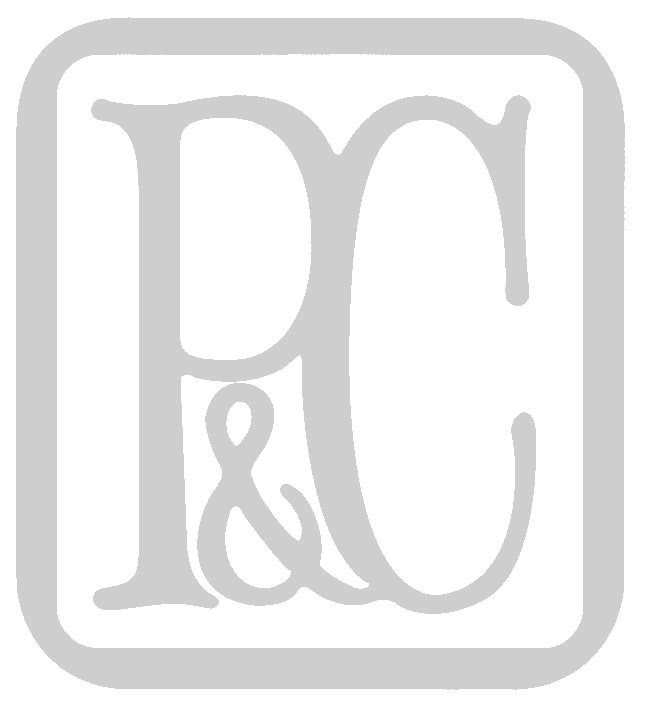 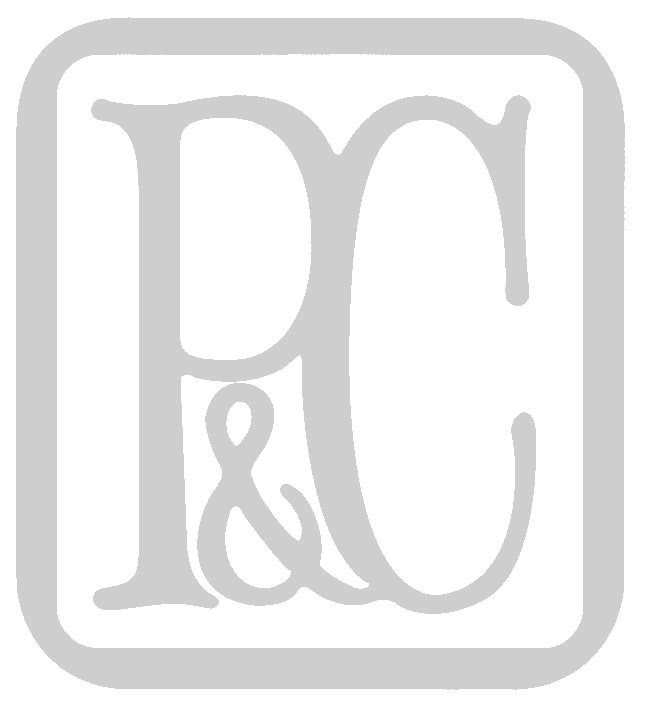 Membership of the Tinonee Public School P&C Association is open to all parents and guardians of pupils attending the school and to all citizens within the school community. The P&C Association is always keen to welcome new members and particularly members who access or have an interest in the services provided by the P&C Association, such as our Canteen and Uniform Shop.Meetings are held every third Tuesday of each month at 6.30pm in the library. The P&C Association operates sub-committees where your contribution would be greatly appreciated.  Annual membership is $1-00 (one dollar) and entitles you to be involved in the decision making of the P&C Association. When you become a financial member you agree to follow the Constitution, by-laws, Code of Conduct and sub-committee rules as adopted by the Tinonee Public School P&C Association, copies of these materials are available from the Tinonee Public School P&C Association Secretary at each meeting of the P&C Association and available from the P&C webpages found on the Tinonee Public School website under the heading P&C Page. You are recognised as a financial member of the Tinonee Public School P&C Association after the meeting closes at which you submit your payment. The Treasurer shall issue you a receipt for this payment, you should retain the receipt for the current P&C Association year as proof of your membership.If you are interested in becoming a member please complete the form below and bring it with you to the next meeting of the Tinonee Public School P&C Association. If you are unable to attend the next meeting but wish to become a member please submit this form and payment to the Treasurer via the school front Office.TINONEE PUBLIC SCHOOL P&C Association thanks you for your interest. Tammie Tang	Hayley KelsallP&C President	P&C SecretaryNAME:	(PLEASE PRINT CLEARLY)SCHOOL COMMUNITY MEMBER TYPE:	PARENT / CITIZEN  (CIRCLE AS APPROPRIATE)CONTACT PHONE NUMBER:  	EMAIL ADDRESS FOR MEETING NOTICES & UPDATES  	I include a payment of $1.00 (one dollar) to become a financial member of the Tinonee Public School P&C Association. I acknowledge that I am aware that I agree to follow the Constitution, by- laws, Code of Conduct and sub-committee rules as adopted by the Tinonee Public School P&C Association.SIGNED:		DATE: 	